Тема: Спортивное развлечение для детей старшего и подготовительного возраста «Сафари». Автор: Долженко Наталья ПетровнаИнструктор по физическому воспитанию   Задачи:  - продолжать развивать физические качества: силу, выносливость, координацию; - продолжать формировать у детей потребность в двигательной активности и физическом  совершенствовании; - продолжать формировать навык правильной осанки.  Развивать физические качества детей: ловкость, выносливость, координацию. Воспитывать  дружеские взаимоотношения, активность, смелость, интерес к спорту. Воспитатель предлагает детям продолжить знакомство с животным миром нашей огромной планеты. Вместе с детьми они вспоминают: с животными каких стран они уже познакомились (России, Америки, Северного полюса)   - А сегодня я хочу  вас познакомить…( звучит песенка« Если  только долго-долго», вы ,наверное, догадались?Правильно, с животными Африки! Каких вы знаете животных Африки? И сейчас я вам хочу показать альбом с Фотографиями этих животных. Воспитатель открывает альбом,а в нем нет ни одной фотографии.-    Ребята, а вы не знаете куда делись фотографии? (Нет).Входит инструктор по физкультуре.-Что у вас произошло?Дети и воспитатель рассказывают , что случилось.-Ну не переживайте, этой беде я смогу помочь. Я предлагаю устроить увлекательное сафари.   Дети спрашивают: а что это такое?- Сафари - это путешествие по Африке! Но предупреждаю - нас ждут разные испытания, встречи с незнакомыми животными. Вы готовы? Ну, тогда Вот вам первое задание:-  необходимо всем переодеться, переобуться в спортивную форму и … через пять минут я вас жду в спортивном зале  (дети  переодеваются).На дверях в спортзал  висит название «Африка»С первым заданием вы справились. Молодцы! У меня для сафари все готово! В путь! В Африку!Под музыку (« Если  только долго-долго») дети входят в спортивный зал.   Инструктор по физкультуре:-Что бы было интересней и веселей мы разделимся на две командыНа первый - второй рассчитайсь!За каждую эстафету победитель получит фотографию животного, а в конце игр посмотрим, у какой команды  больше фотографий!1-эстафета «Кенгуру»Ребенок зажимает мяч между колен и скачет до стойки  и обратно. Затем       передает мяч следующему игроку и т.д. Победитель получает фотографию кенгуру. 2-эстафета « Жирафы».Ребенок должен подпыгнуть и достать лист, который висит над головой.Победит тот, у кого больше листочковПобедитель получает фотографию жирафа.3-эстафета «Собери бананы».У первого участника в руках корзина. По сигналу он бежит к обручу в котором лежат бананы, берет один, возвращается к команде, передает корзину следующему. Победитель получает фотографию обезьянки.4-эстафета «Крокодил».Устанавливают 5-6 стульев на линии движения. Команда выстраевается в колонну по одному, кладут руки на плечи впереди стоящего и приседают на корточки. Победит тот, кто пойдет  до ориентира огибая  препятствие и не задевая его.  Победитель получает фотографию крокодила.5-эстафета «Покорми льва».Мишенью будет ведро, а мясом- мешочки с песком.По сигналу игроки бросают по одному мешочку в ведро.Победит тот, у кого больше «мяса»  в ведре.Победитель получает фотографию льва.6-эстафета «Сфотографируй слона» Первый участник в валенках и с фотоаппаратом бежит до ориентира, оставляет  фотоаппарат и снимает валенки там. Следующий участник  бежит надевает  валенки и берет фотоаппарат и бежит обратно. Победитель получает фотографию слона.А теперь давайте  посчитаем у кого больше фотографий, узнаем кто победил.Я хочу вас обрадовать и сказать, что победили вы все потому, что эти фотографии вы приклеете в свой альбом, в группе, и смотреть будете все.А за то, что вы так дружно играли, помогали друзьям, переживали за команду и сами ни кого не подвели, я вручаю вам медали - «Участник САФАРИ».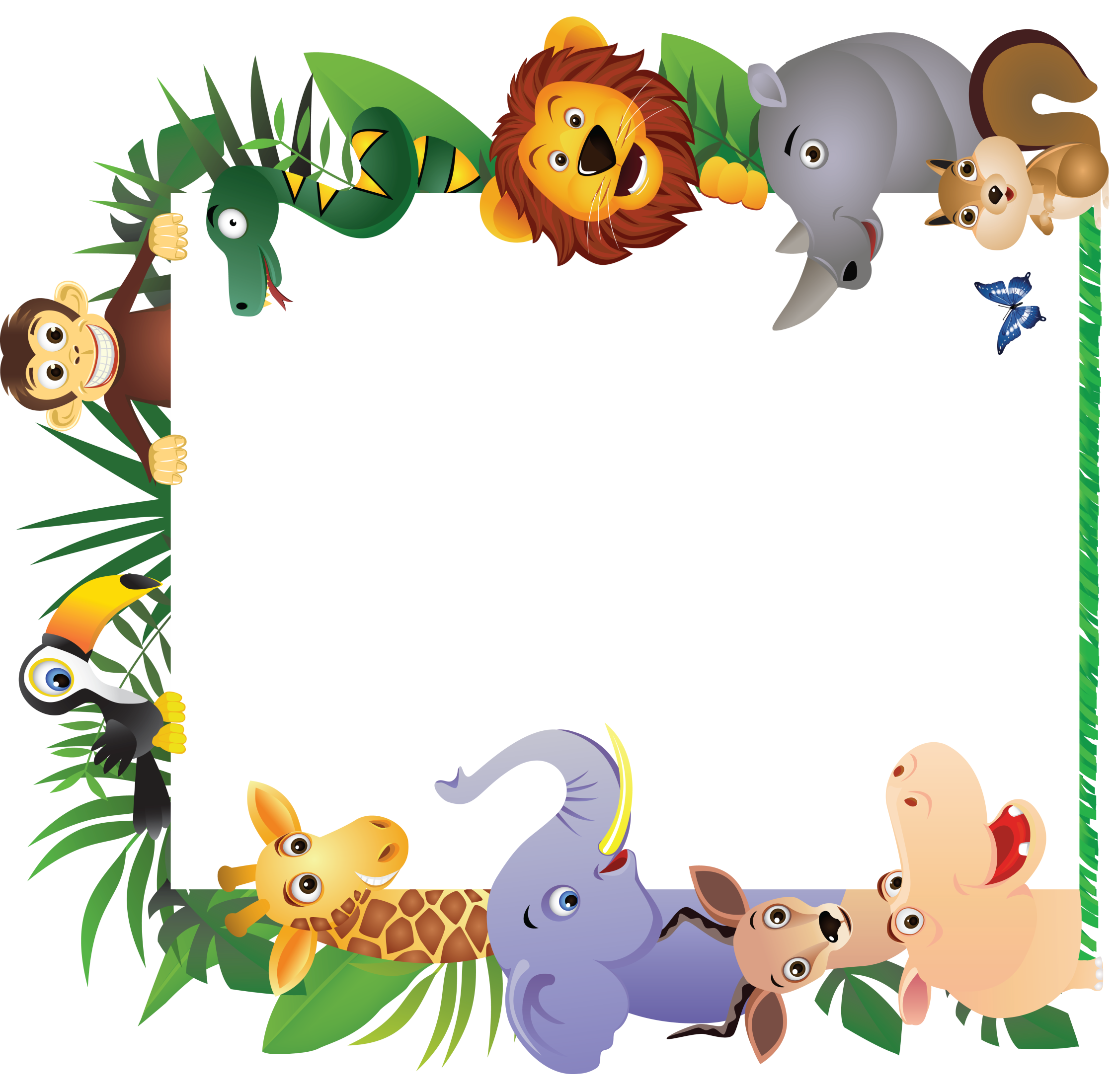 